TABLEAU BLANC INTERACTIF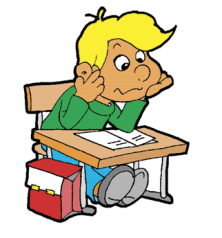  Les avantages pour les élèves :augmente la motivation,augmente la participation et l’interactivité,favorise les apprentissages en associant mémoire visuelle et auditive,favorise les apprentissages proactifs par le travail en ligne,favorise la prise de notes,familiarise avec les manipulations des divers logiciels,permet de garder des traces, de publier et d’imprimer,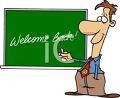 Les avantages pour les enseignants :rend le cours plus dynamique,encourage la créativité,diminue la manipulation de documents,permet de faire face aux élèves pendant le cours.